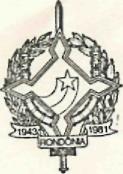 GOVERNO   DO   ESTADO   DE   RONDÔNIAGOVERNADORIADECRETO 2456DE08DE AGOSTODE   1984,O GOVERNADOR DO ESTADO DE RONDÔNIA no uso de suas atribuições legais, RESOLVE :Colocar à disposição do Governo do Estado do Pará-PA, a servidora MARIA IVANEIDE MARQUES PAMPLONA, ocupante do emprego de Agente Fiscal AS-2, lotada na Secretaria de Estado da Fazenda, com ônus para este Estado de Rondônia.Jorge Teixeira de oliveiraGovernadorTeobaldo de Monticello Pinto Viana Secretário